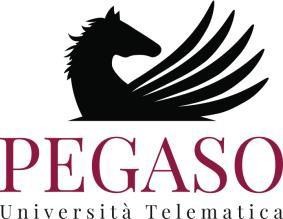 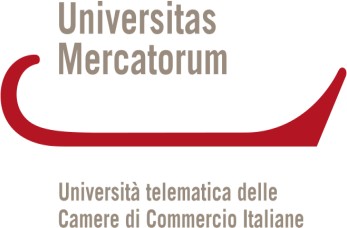 Domanda di riconoscimento del tirocinio formativo ex Art. 37 d.l. 98/2011 ed ex Art. 73 d.l. 69/2013 presso gli Uffici giudiziari con conseguente esonero dal I anno ed iscrizione al II anno della Scuola di Specializzazione per le Professioni Legali dell’Università Telematica Pegaso srl (in Convenzione con l’Università telematica Universitas Mercatorum) A. A. 2020/2021Cognome  	Nome	 	Data di nascita  	Luogo di nascita  	Codice fiscale  	Cittadinanza italianaCittadinanza europea  	Cittadinanza extraeuropea  	Iscrizione liste elettorali (Solo per i cittadini italiani)Comune di    	Indicare il motivo  	Specificare quali	 	Residenza  	Indirizzo 	CAP  	Domicilio  	Indirizzo 	CAP  	Titolo di studio (b)  	Conseguito in data  	Voto  	Media curriculare  	Rilasciato da  	Università degli studi di  	Paese  	di avere adeguata conoscenza della lingua italiana (per i cittadini UE o extra UE);di non essere iscritto ad altre Scuole di Specializzazione per le Professioni Legali e ad altro corso di studio;che le informazioni, riportate nel curriculum allegato alla presente domanda di ammissione alla scuola, corrispondano al vero;di autorizzare l’Università Telematica Pegaso srl ad inviare le eventuali comunicazioni relative alla presente procedura di selezione esclusivamente tramite casella di posta certificata indicata in domanda, riservandosi di comunicare tempestivamente ogni eventuale variazione della stessa;di essere portatore di handicape avere necessità del seguente ausilio (c)di avere preso visione di tutte le norme che disciplinano la presente procedura concorsuale e di averle accettate integralmente;di esprimere il proprio consenso affinché i dati personali forniti possano essere trattati anche con strumenti informatici, ai sensi del Regolamento Europeo (UE) n. 2016/679 del Parlamento Europeo e del Consiglio del 27 aprile 2016, per gli adempimenti connessi con la procedura concorsuale;di scegliere, a titolo non vincolante, in caso di ammissione alla Scuola e qualora vengano attivate due classi distinte, la sede di (barrare una sola opzione):DICHIARAdi avere frequentato e superato con esito positivo il tirocinio formativo ex Art. 37 d.l. 98/2011 / ex Art. 73 d.l. 69/2013 presso gli Uffici giudiziari del foro di | | | | | | | | | | | | | | | | | | | per il periodo che va dal | | | | | | al | | | | | | | | |;C H I E D Eche gli venga riconosciuto e convalidato tale periodo di tirocinio ai fini dell’esonero dalla frequenza del I anno della Scuola di Specializzazione per le Professioni Legali dell’Università telematica Pegaso;di essere ammessa/o al II anno di corso della Scuola di Specializzazione per le Professioni Legali dell’Università Telematica Pegaso srl A. A. 2020/2021;PRENDE ATTO CHEla domanda di partecipazione alla prova di selezione per l’ammissione alla Scuola di Specializzazione per le Professioni Legali dell’Università Telematica Pegaso, deve essere inviata entro le ore 23:59 del 9 ottobre 2020 al seguente indirizzo PEC: ufficio.concorsi@pec.unipegaso.it;l’iscrizione è subordinata al superamento della prova di selezione per l’ammissione alla Scuola;l’iscrizione è condizionata al numero dei posti disponibili e alla delibera di accettazione dell’esonero da parte del Consiglio Direttivo della Scuola di Specializzazione dell’Università Telematica Pegaso srl;l’iscrizione è vincolata al rilascio del nulla osta da parte del Direttore del Consiglio Direttivo della Scuola di Specializzazione dell’Università Telematica Pegaso srl;l’Ateneo svolgerà controlli sulla veridicità del contenuto delle dichiarazioni sostitutive prodotte.SI IMPEGNAa versare il contributo pari a € 40,00 (euro quaranta,00), quale contributo per la partecipazione alla prova di accesso alla Scuola di Specializzazione delle Professioni Legali, da effettuarsi attraverso bonifico bancario - Banca Popolare Puglia e Basilicata – IBAN: IT 43X0538503400000000002942 – causale: contributo partecipazione prova di accesso Scuola di Specializzazione per le Professioni Legali, intestato a Università Telemtaica Pegaso srl;a versare il contributo di esonero pari ad € 300,00 (euro trecento,00), e la prima rata o l’intera retta di iscrizione al II anno di corso della Scuola di Specializzazione per le Professioni Legali dell’Università Telematica Pegaso srl, nel caso di accettazione della richiesta di riconoscimento del tirocinio formativo da parte del Consiglio Direttivo della Scuola di Specializzazione del suddetto Ateneo.DICHIARAdi essere a conoscenza del divieto di iscrizione contemporanea a diverse Università, a diverse Facoltà e Scuole o corsi della stessa o di altra Università e a diversi corsi di laurea o di diploma della stessa Facoltà o Scuola, di cui all’art. 142 del T.U. sull'istruzione superiore approvato conR.D. 31 agosto 1933 n. 1592;che le copie dei documenti allegati alla presente domanda sono conformi agli originali;di essere informato, ai sensi del Regolamento Europeo (UE) n. 2016/679 del Parlamento Europeo e del Consiglio del 27 aprile 2016, che i dati personali raccolti saranno trattati, anche  con strumenti informatici, esclusivamente nell’ambito per il quale la presente dichiarazione viene resa;Riservato ai laureati magistrali (durata legale del corso di studi 5 anni):Riservato ai laureati specialisti o magistrali (durata legale del corso di studi 3 + 2 anni):Riservato ai laureati secondo il previgente ordinamento (durata legale del corso di studi 4 anni):Riservato ai laureandi:Luogo e data   	Il dichiarante(firma per esteso)(*) Calcolo della media curriculare.Ai fini della valutazione dei titoli per il concorso di ammissione alla Scuola di Specializzazione per le Professioni Legali dell’Università Telematica Pegaso srl, A. A. 2020/2021:Per i laureati in Giurisprudenza secondo l’ordinamento previgente al DM 509/1999, il calcolo della media curriculare è la media aritmetica (somma dei voti ottenuti agli esami diviso il numero complessivo degli esami).Per i laureati in Giurisprudenza (specialistica o magistrale) secondo l’ordinamento adottato ai sensi del Regolamento di cui al DM 509/1999 e al DM 270/2004, il calcolo della media curriculare è la media ponderata (somma dei prodotti dei voti degli esami per il rispettivo numero di crediti diviso la somma complessiva dei crediti).ESEMPIO:NB: le votazioni con 30 e lode devono essere considerate come 30DOCUMENTAZIONE ALLEGATA:Certificato rilasciato dal Consiglio dell’Ordine degli Avvocati di appartenenza, attestante l’avvenuta conclusione, con esito positivo, del periodo di tirocinio formativo ex Art. 37 d.l. 98/2011 / ex Art. 73 d.l. 69/2013 presso gli Uffici giudiziari;curriculum vitae, datato e firmato, contenente l’elenco completo dei titoli posseduti;eventuale documentazione da cui risultino gli estremi del provvedimento che attesta l’avvenuto riconoscimento in Italia, ai sensi della normativa vigente, del titolo di studio conseguito all’estero (nel caso in cui detto riconoscimento non sia ancora stato effettuato, dovrà essere allegata la scansione della dichiarazione di valore in loco rilasciata dalla Rappresentanza diplomatico-consolare italiana competente per territorio nello stato al cui ordinamento si riferisce il titolo di studio o altra documentazione utile a consentirne la valutazione);fotocopia di un documento d’identità in corso di validità, debitamente firmata (la mancata allegazione del suddetto documento sarà considerata tra le ipotesi di esclusione di cui all’art. 4 del bando);copia della ricevuta di pagamento del contributo di partecipazione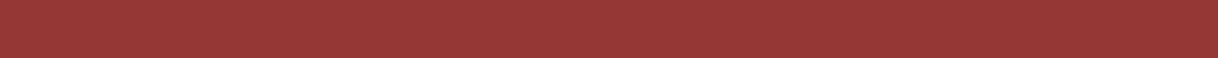 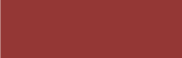 Condanne penali (a)	SINOVoto esame x creditiTotale20 x 12 CFU24025 x 9 CFU22521 Somma CFU465:21	=	MEDIA PONDERATA